19 czerwca 2020   klasa 5bTemat: Liczby ujemne.Cele lekcji:Uczeń:-rozpoznaje liczbę ujemną w zbiorze liczb całkowitych;-potrafi zapisać i odczytać liczbę ujemną;-podaje zastosowania liczb ujemnych;-odczytuje i zaznacza liczby całkowite na osi liczbowej;-porównuje liczby całkowite;-znajduje liczbę przeciwną do danej.Notatka z lekcji: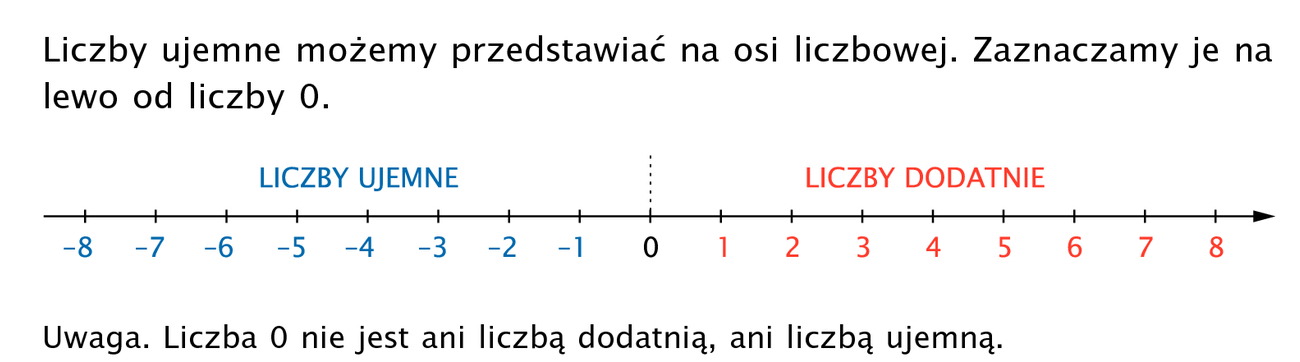 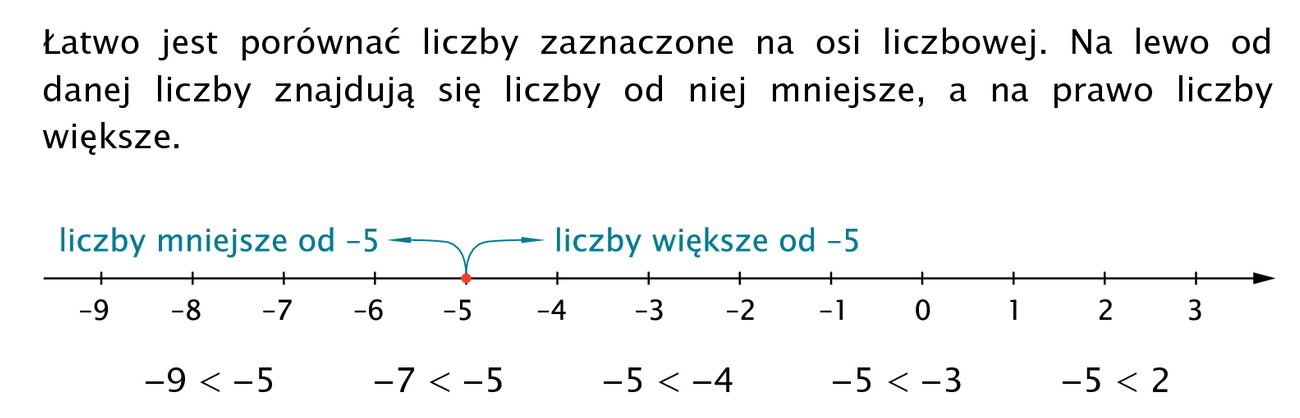 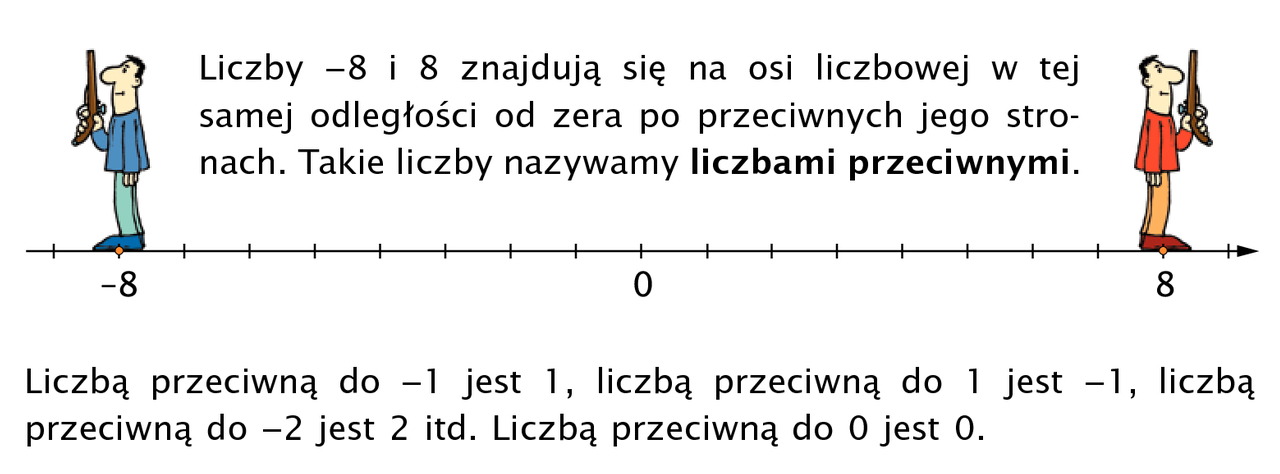 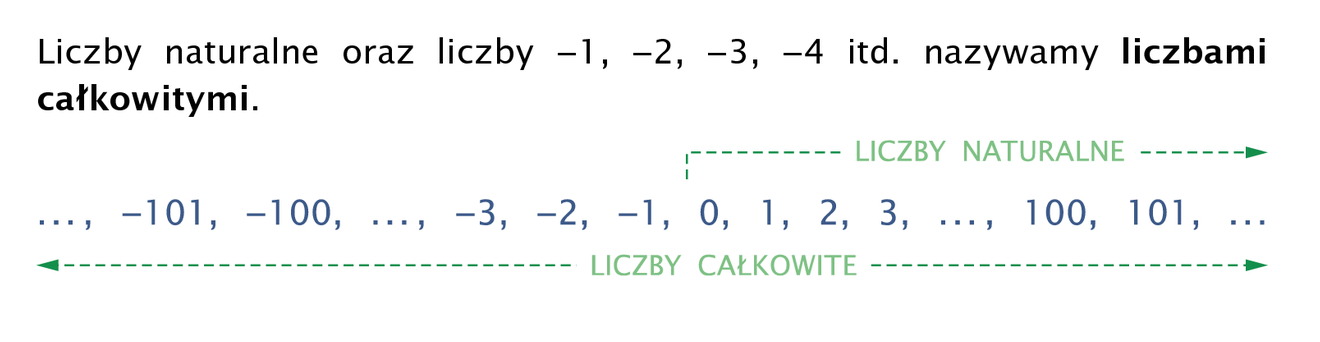 Zad.1 str. 208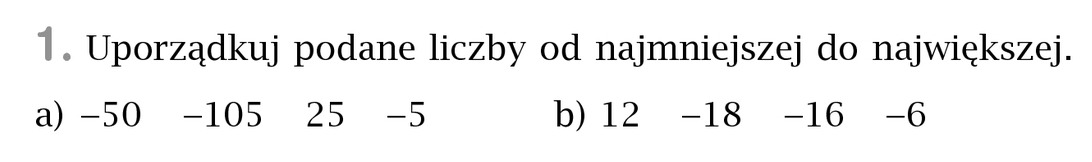 -105, -50, -5, 25		b) -18, -16, - 6, 12Zad. 2 tr. 208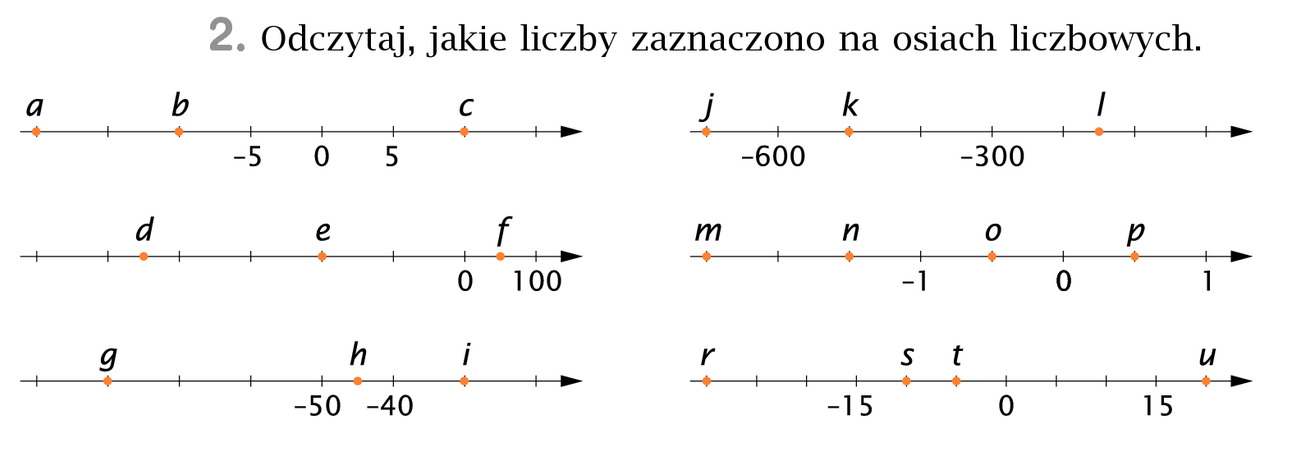 a = -20,	d = - 450,	g = - 80,	j = - 700,	m = - 2,5,	p = 0,5,	t = -5b = -10,	e = - 200,	h = - 45,	k = - 500,	n = - 1,5,	r = - 30,	u = 20c = 10,		f = 50,		i = - 30,	l = - 150,	o = - 0,5,	s = - 10,Proszę wykonać ćwiczenie 1,2,3 str. 112 w zeszycie ćwiczeń. 